Have you thought about a career in Dentistry? We would like to offer you the chance to come to our open morning to get an insight into the dentistry world. We are offering spaces for 10 people to come in and have a talk and look around to see if this is a career for you.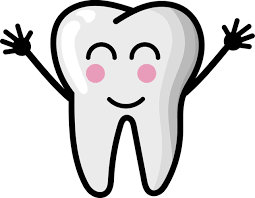 What can we offer you?Apprentice Dental Nurse Training RolePaid on the job training, a supportive team to help you through your apprenticeship.         A career with many prospects for your future.Our position is Monday to Friday – NO WEEKENDS 28 days Holiday entitlement inclusive of public / bank holidaysLimited spaces available so to secure your place email - pmatmfriedmann@gmail.comSaturday 15th July 2023 1.45pm – 2.45pm Please register your interest to save your place by Friday 2nd June 2023Janine Magi - Practice Manager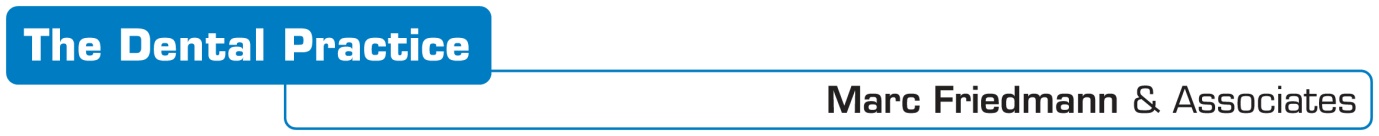 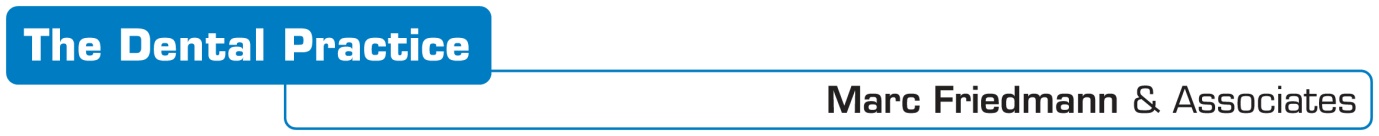 Marc Friedmann & Associates Dental Practice452 St Albans Road, Watford, Herts, WD24 6PJ01923 221996pmatmfriedmann@gmail.com